3 четверть. 4 класс. 5 урок.Тема урока:  Построение и разрешение ув.2 и ум.7 от звука.Характерные интервалы – это интервалы, которые характерны только для гармонического вида ладов (в  мажоре  их  появление  связано  с  понижением  VI  ступени,  а  в  миноре  - с  повышением  VII  ступени).  Их две пары:септима уменьшенная (ум7) и секунда увеличенная (ув2);кварта уменьшенная (ум4) и квинта увеличенная (ув5).Характерные – неустойчивые интервалы. Они разрешаются в устойчивые по тяготению (аналогично тритонам):Уменьшенные интервалы при разрешении сужаются (ум7 разрешается в ч5; ум4 – в м3),Увеличенные –                                         расширяются (ув2 разрешается в ч4, ув5 – в 6б). Чтобы построить и разрешить характерный от заданного звука, нужно:Построить нужный характерный интервал, проверить интервальный состав, если надо – проставить знаки.2а).  Разрешить ум7 или ув2 по полутонам (нижний звук ум7 принять за VII ступень гармонического мажора и разрешить внутрь в ч5, верхний звук ув2 принять за VII ступень гармонического мажора и разрешить наружу в ч4). Подписать тональности, которым соответствует это разрешение (мажор +одноимённый ему минор):для ум7 нижний звук разрешения = I ступени мажора + одноимённый ему минор,  для ув2 верхний звук разрешения = I ступени мажора + одноимённый ему минор:[Если в  характерном  VII ступень – чистая нота, то в скобках указать знак бекар, т.к. для минора это повышенная VII ступень.Если в  характерном  VI ступень – чистая нота, то в скобках указать знак бекар, т.к. для мажора это пониженная VI ступень]Характерные ум7 и ув2 от «ре»:          ум7      Es,es         ув2      Fis,fis  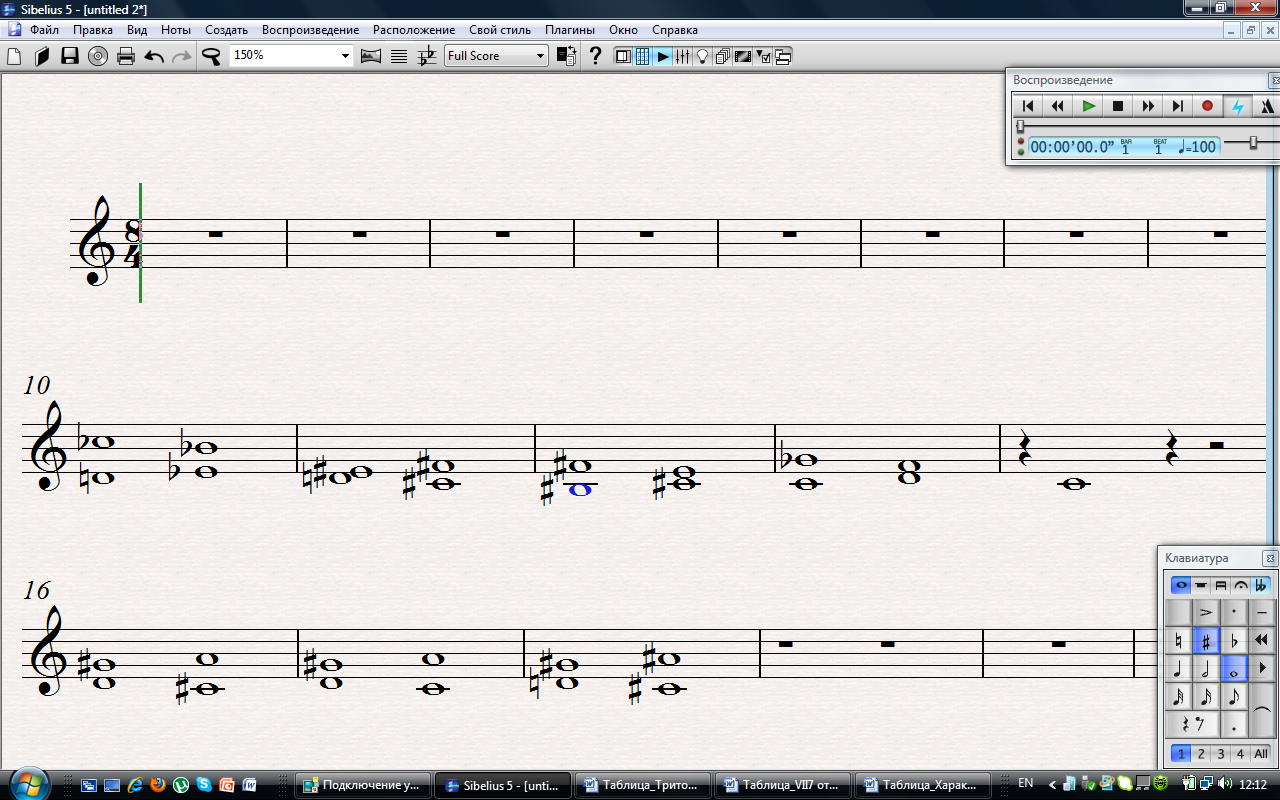         (#)VII        I           (b)VI       VВнимание: если тональности не существует, она должна быть энгармонически заменена на существующую. Например, несуществующий des-moll надо заменить на cis-moll:Характерный ум7 от «до»:       ум7     Des, des     des = cis                           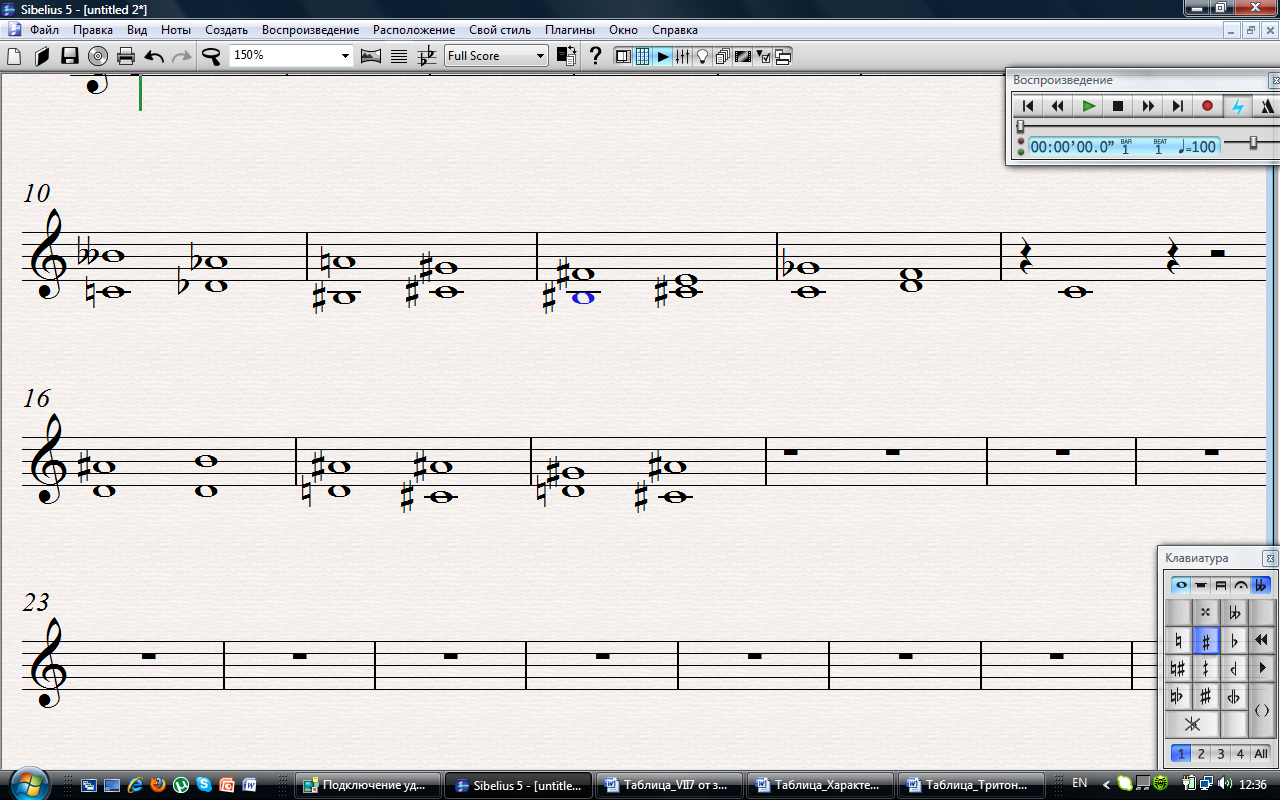     (#)VII       I    =   #VII         I             ДОМАШНЕЕ ЗАДАНИЕ.1.Переписать тему в тетрадь.2. Построить интервалы ув2 и ум7 от всех белых клавишь.Задание выполнить и прислать на электронную почтуtabolina231271@mail.ru  или ВК не позднее  16  февраля 